Robert Smith        Family Nurse Practitioner[Today’s Date][341 Company Address]
[Company City, State xxxxx]
[(xxx) xxx-xxxx]
[hiring.manager@gmail.com]Dear [Mr./Mrs./Ms.] [Hiring Manager’s Name],I would like to thank you for giving me an opportunity to apply for the position of Family Nurse Practitioner at your esteemed organization. My dual educational background in nursing and patient management have made me a suitable asset in delivering individual and group patient support service provider. I have necessary training to handle day-to-day operations just like a medical professional and thus have a good clinical experience. I am well versed in initial patient screening and physical examination, analysing the test data, and determination of the need of a follow up appointment. This has helped me deliver quality patient care and maintaining all metrics.My work experience and internships in the role helped me understand various functions, outcomes and guidelines surrounding the field like –Recording of the patient history and outcomes.Prescribing of medication, physical therapy and similar treatment plans especially ones based on diagnosis or test results.Identifying the signs of substance abuse or addiction and then taking appropriate steps to get patient into an appropriate treatment plan.Serving as midwife providing family planning, pre- and post-natal care plan.Creating and adequate management of childcare plans like immunization, screening and sports physical.Given an opportunity, I shall strive hard to add value to your organization and help it take to greater heights. Looking forward to your favourable reply. Sincerely,[Your Name]1737 Marshville Road, Alabama, (123)-456-7899, info@qwikresume.com, www.qwikresume.com© This Free Cover Letter is the copyright of Qwikresume.com. Usage Guidelines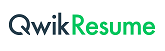 